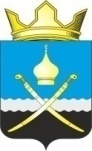 Российская ФедерацияРостовская область, Тацинский районМуниципальное образование «Михайловское сельское поселение» Администрация Михайловского сельского поселенияПОСТАНОВЛЕНИЕ28 февраля  2017 года                         № 28                                   х. Михайлов Об утверждении бюджетного прогноза Михайловского сельского поселенияна период 2017 – 2022 годов    В соответствии со статьей 1701 Бюджетного кодекса Российской Федерации, статьей 141 Положения о бюджетном процессе в Михайловском сельском поселении, утвержденного решением Собрания депутатов Михайловского сельского поселения от 31 августа 2007 года № 66, постановлением Администрации Михайловского сельского поселения от 30.12.2016 № 77 «Об утверждении Правил разработки и утверждения бюджетного прогноза Михайловского сельского поселения на долгосрочный период»,ПОСТАНОВЛЯЮ:    1. Утвердить бюджетный прогноз Михайловского сельского поселения на период 2017 – 2022 годов согласно приложению.    2. Настоящее постановление вступает в силу со дня его официального опубликования.Контроль за исполнением постановления оставляю за собой.   И.о. главы Администрации   Михайловского   сельского поселения                                                                                        Л.Л. КачуринаПриложение к постановлению Администрации Михайловскогосельского поселенияот 28.02.2017 № 28БЮДЖЕТНЫЙ ПРОГНОЗМихайловского сельского поселения на период 2017 – 2022 годовОбщие положенияВведениеНеобходимость разработки документов долгосрочного бюджетного планирования была обозначена в Бюджетном послании Президента Российской Федерации о бюджетной политике в 2014-2016 годах. Постановлением Администрации Михайловского сельского поселения от 28.12.2015г №181 утверждены Правила разработки и утверждения бюджетного прогноза Михайловского сельского поселения на долгосрочный период.Указанными Правилами установлено, что бюджетный прогноз Михайловского сельского поселения на долгосрочный период разрабатывается каждые три года на шесть и более лет на основе долгосрочного прогноза социально-экономического развития Михайловского сельского поселения.Бюджетный прогноз Михайловского сельского поселения на период 2017-2022 годов содержит информацию об основных параметрах варианта долгосрочного прогноза социально-экономического развития Михайловского сельского поселения, прогноз основных характеристик бюджета Михайловского сельского поселения (приложение №1), а также основные подходы к формированию бюджетной политики в указанном периоде.На период 2017-2019 годов параметры бюджетного прогноза сформированы с учетом бюджета Михайловского сельского поселения на 2017 год и на плановый период 2018 и 2019 годов. Кроме того, предусматриваются параметры бездефицитного бюджета, с учетом формирования расходов под уровень доходных источников с запланированным ростом доходов в среднем на 5% и расходов на 4% ежегодно и увеличением в номинальном выражении к 2022 году в 1,2 раза. Бюджетный прогноз Михайловского сельского поселения на период 2017-2022 годов может быть изменен с учетом принятия документов стратегического планирования на федеральном, областном уровнях, а также уточнения показателей прогноза социально-экономического развития Михайловского сельского поселения на долгосрочный период в соответствии со статьей 1701 Бюджетного кодекса Российской Федерации.1. Основные подходы к формированиюбюджетной политики Михайловского сельского поселения на период 2017 – 2022 годовБюджетный прогноз Михайловского сельского поселения на период 2017 – 2022 годов разработан на основе варианта долгосрочного прогноза социально-экономического развития Михайловского сельского поселения.При расчете прогнозных показателей налоговых и неналоговых доходов учитывались изменения в законодательстве о налогах и сборах Российской Федерации и Ростовской области и бюджетном законодательстве Российской Федерации, ожидаемые в прогнозном периоде.Расчет прогнозных показателей дефицита (профицита), источников 
его финансирования и муниципального долга Михайловского сельского поселения осуществлен исходя из ограничений по размеру дефицита и уровню муниципального долга, установленных Бюджетным кодексом Российской Федерации. В прогнозируемом периоде будет продолжена взвешенная долговая политика.Основные подходы в части собственных (налоговых и неналоговых) доходовЗа период 2010 – 2015 годов динамика налоговых и неналоговых доходов демонстрирует ежегодное увеличение доходной части бюджета Михайловского сельского поселения.Налоговые и неналоговые доходы спрогнозированы в соответствии 
с положениями Бюджетного кодекса Российской Федерации, на основе показателей долгосрочного прогноза социально-экономического развития Михайловского сельского поселения на период до 2030 года.Прогноз предполагает сохранение текущих экономических условий развития Михайловского сельского поселения.Прогнозирование на долгосрочную перспективу осуществлялось 
в условиях позитивных тенденций, сложившихся в предыдущие годы с учетом роста индекса промышленного производства, фонда заработной платы и т.д.В 2017 – 2022 годах меры Администрации Михайловского сельского поселения будут направлены на создание условий по обеспечению устойчивых темпов роста 
в реальном секторе экономики и повышение жизненного уровня населения поселения. Основные подходы в части расходовЭффективная бюджетная политика является непременным условием адаптации экономики к новым реалиям. Важной задачей в бюджетной сфере является определение баланса между необходимостью жить по средствам и созданием бюджетных стимулов для возобновления роста.В предстоящие годы будет продолжена оптимизация расходов бюджета 
с учетом сокращения менее эффективных расходов и в силу доходных возможностей наращивания более эффективных, в том числе тех, которые будут обеспечивать повышение производительности экономики Михайловского сельского поселения. К таковым, в первую очередь, относятся инвестиции в человеческий капитал. В соответствии с федеральными подходами определены основные стратегические направления на долгосрочную перспективу.Необходимо перейти на новое качество муниципального управления. В социальном секторе необходима ориентация на результат. 
Не увеличивая расходы, следует существенно повышать качество и доступность социальных услуг.Также необходимо начиная с 2019 года поддерживать уровень заработной платы отдельных категорий работников социальной сферы, установленный программными указами Президента Российской Федерации, ориентированный на среднюю заработную плату по Ростовской области. Таким образом, при ее повышении будет продолжать расти заработная плата работников учреждений культуры.Основная задача, которая стоит перед социальной политикой, – оказать помощь тем, кто в ней нуждается.В числе приоритетных направлений по-прежнему остаются 
на предстоящие годы культура и физическая культура.Основные подходы к долговой политикеОсновной целью долговой политики Михайловского сельского поселения на период 
до 2022 года будет являться ограничение муниципального долга и минимизация расходов на его обслуживание..Приложение 1 к бюджетному прогнозу Михайловского сельского поселения на период 2017-2022 годов1. Прогноз основных характеристик бюджетаМихайловского сельского поселения(млн. рублей) 1.1. Показатели финансового обеспечениямуниципальных программ Михайловского сельского поселения <*>(млн. рублей)Наименование показателяГод периода прогнозированияГод периода прогнозированияГод периода прогнозированияГод периода прогнозированияГод периода прогнозированияГод периода прогнозированияГод периода прогнозированияНаименование показателя2017201820192020202120221234     567Показатели бюджета Михайловского сельского поселенияПоказатели бюджета Михайловского сельского поселенияПоказатели бюджета Михайловского сельского поселенияПоказатели бюджета Михайловского сельского поселенияПоказатели бюджета Михайловского сельского поселенияПоказатели бюджета Михайловского сельского поселенияПоказатели бюджета Михайловского сельского поселенияПоказатели бюджета Михайловского сельского поселенияДоходы, в том числе:8,2787,0496,9887,3587,7408,135налоговые и неналоговые доходы4,3344,0084,0324,2464,4674,695безвозмездные поступления3,9443,0422,9563,1123,2733,440Расходы9,1177,0496,9887,3587,7408,135Дефицит/профицит0,839-----Источники финансирования дефицита бюджета0,839-----Муниципальный  долг------Расходы на финансовое обеспечение реализации муниципальных программМихайловского  сельского поселения Расходы на финансовое обеспечение реализации муниципальных программМихайловского  сельского поселения Расходы на финансовое обеспечение реализации муниципальных программМихайловского  сельского поселения Расходы на финансовое обеспечение реализации муниципальных программМихайловского  сельского поселения Расходы на финансовое обеспечение реализации муниципальных программМихайловского  сельского поселения Расходы на финансовое обеспечение реализации муниципальных программМихайловского  сельского поселения Расходы на финансовое обеспечение реализации муниципальных программМихайловского  сельского поселения Расходы на финансовое обеспечение реализации муниципальных программМихайловского  сельского поселения Наименование муниципальной программы поселенияГод периода прогнозированияГод периода прогнозированияГод периода прогнозированияГод периода прогнозированияГод периода прогнозированияГод периода прогнозированияГод периода прогнозированияНаименование муниципальной программы поселения2017201820192020202120221234567Благоустройство территории2,2990,3100,2490,2490,2620,275Обеспечение общественного порядка и противодействия преступности0,0010,0010,0010,0010,0010,001Защита населения и территории от чрезвычайных ситуаций, обеспечение пожарной безопасности и безопасности на водных объектах0,0440,0440,0440,0440,0460,048Развитие культуры2,0412,0412,0412,0412,1472,256Развитие физической культуры и спорта0,0460,0460,0460,0460,0480,051Итого4,4312,4422,3812,3812,5042,631